ANEXO.   DATOS ESPECÍFICOS DEL ALUMNADOAUTORIZO el uso de imágenes que se tomen durante la actividad para que puedan ser empleadas por el Ayuntamiento de Toledo, así como diferentes medios de comunicación, garantizándose la aplicación de la legislación vigenteDATOS DE LOS/LAS  ALUMNOS/ASNºAPELLIDOS Y NOMBRECURSO ESCOLAR ACTUALDATOS DE LOS/LAS  ALUMNOS/ASNºAPELLIDOS Y NOMBRECURSO ESCOLAR ACTUALDATOS DE LOS/LAS  ALUMNOS/ASNºAPELLIDOS Y NOMBRECURSO ESCOLAR ACTUALDATOS  DEL PADRE Y LA  MADRE O TUTORESNIF/TR/PASAPORTEAPELLIDOS Y NOMBREAPELLIDOS Y NOMBREAPELLIDOS Y NOMBREAPELLIDOS Y NOMBREDATOS  DEL PADRE Y LA  MADRE O TUTORESNIF/TR/PASAPORTEAPELLIDOS Y NOMBREAPELLIDOS Y NOMBREAPELLIDOS Y NOMBREAPELLIDOS Y NOMBREDATOS  DEL PADRE Y LA  MADRE O TUTORESDIRECCIÓNDIRECCIÓNDIRECCIÓNMUNICIPIO Y PROVINCIAMUNICIPIO Y PROVINCIADATOS  DEL PADRE Y LA  MADRE O TUTORESTELÉFONOSTELÉFONOSCORREO ELECTRÓNICOCORREO ELECTRÓNICOCÓDIGO POSTALMEDIO DE NOTIFICACIÓNDATOS DE LA SOLICITUDPERSONA DE CONTACTO DURANTE LA ACTIVIDADPERSONA DE CONTACTO DURANTE LA ACTIVIDADPERSONA DE CONTACTO DURANTE LA ACTIVIDADDATOS DE LA SOLICITUDAPELLIDOS Y NOMBREPARENTESCOTELÉFONOSDATOS DE LA SOLICITUDLUGARES DE LAS JORNADAS    11 Abril 2022 Molino de Santa Ana	                                                                                12 y 13 Abril 2022 CEIP ALBERTO SANCHEZ 	LUGARES DE LAS JORNADAS    11 Abril 2022 Molino de Santa Ana	                                                                                12 y 13 Abril 2022 CEIP ALBERTO SANCHEZ 	LUGARES DE LAS JORNADAS    11 Abril 2022 Molino de Santa Ana	                                                                                12 y 13 Abril 2022 CEIP ALBERTO SANCHEZ 	DECLARACION RESPONSABLEDECLARO de forma responsable que  SI tengo necesidad de conciliación de la vida familiar y laboral. El solicitante ostenta la guarda y custodia del menor.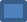           NO tengo necesidad de conciliación de la vida familiar y laboralAsí mismo, declara conocer que, en caso de falsedad en los datos u ocultación de los mismos, supondrá la desestimación automática de la solicitud, sin perjuicio de otras consecuencias administrativas que de ello pudiera derivarse.FIRMAToledo, a      de          de 20     (Firma del progenitor /a custodio del menor)MEDICACIÓN:¿Debe tomar alguna medicación en horario de las jornadas?   	Sí                   	No1º Nombre de la medicación:                                                                                    Horario: 2º Nombre de la medicación:                                                                                    Horario:3º Nombre de la medicación:                                                                                    Horario:ALIMENTACIÓN:1º ¿Debe tomar alguna alimentación especial?                         Sí	No                 ¿Cuál?2º ¿Debe tomar alguna alimentación especial?                         Sí	No                 ¿Cuál?3º ¿Debe tomar alguna alimentación especial?                         Sí	No                 ¿Cuál?	ALERGIAS:1º ¿Es alérgico a medicamentos?                                                  Sí	No             ¿Cuál?¿Es alérgico a algún alimento?		Sí	No             ¿Cuál?¿Es alérgico a algún animal?		Sí		No             ¿Cuál?ALERGIAS:2º ¿Es alérgico a medicamentos?                                                  Sí	No             ¿Cuál?¿Es alérgico a algún alimento?		Sí	No             ¿Cuál?¿Es alérgico a algún animal?		Sí		No             ¿Cuál?ALERGIAS:3º ¿Es alérgico a medicamentos?                                                  Sí	No             ¿Cuál?¿Es alérgico a algún alimento?		Sí	No             ¿Cuál?¿Es alérgico a algún animal?		Sí		No             ¿Cuál?NECESIDADES EDUCATIVAS ESPECIALES Y/O DISCAPACIDAD:1º ¿Tiene alguna necesidad educativa especial?              	Sí 	No            ¿Cuál?¿Tiene alguna disapacidad? 		Sí	No            ¿Cuál?2º ¿Tiene alguna necesidad educativa especial?              	Sí 	No            ¿Cuál?¿Tiene alguna disapacidad? 		Sí	No            ¿Cuál?3º ¿Tiene alguna necesidad educativa especial?              	Sí 	No            ¿Cuál?¿Tiene alguna disapacidad? 		Sí	No            ¿Cuál?HORARIO JORNADASDe 8:30 a 15:00 OTRA INFORMACIÓN A TENER EN CUENTA: